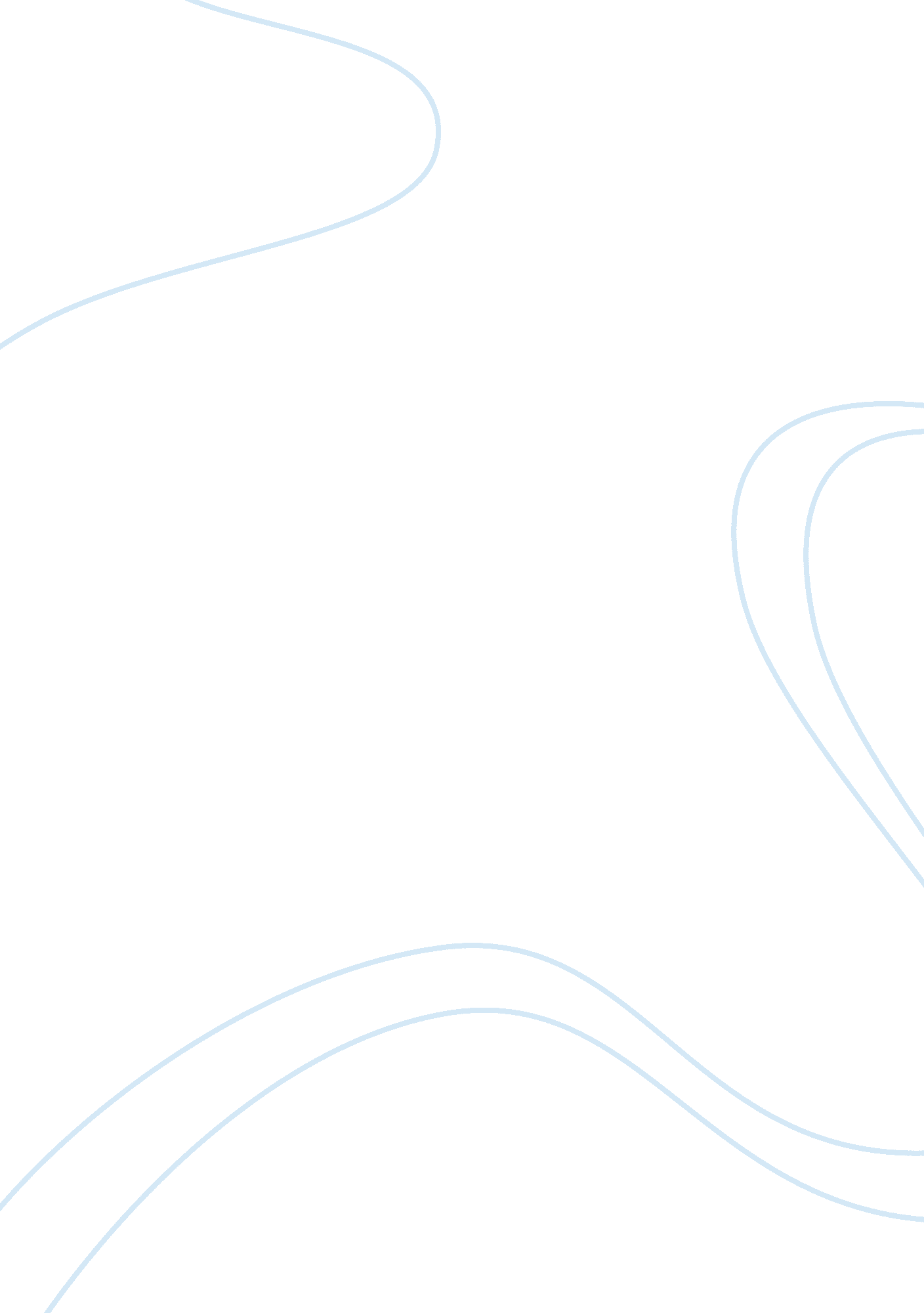 Genghis khan notes essay sample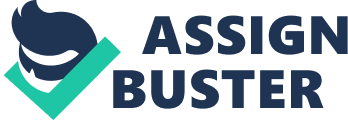 Successor: His grandson, Kublai Khan who expanded the empire till it reached central Europe and the Middle East. Children: He had four children; Ogedei Khan, Jochi, Tolui Borjigin, Chagatai Khan. Siblings: Genghis Khan had three full brothers; Jochi khasar(Jochi senior) Temuge, and Khajun. He also had two step brothers, one of which he killed when he was still a boy. His father died, and left the step children in the care of Genghis’s mother. In 1206, the Mongol people made him ruler. The only thing he was afraid of where dogs; their barks scared him. Significant Achievements: Conquerer and founder of the mongolian empire, he brought many of the nomadic mongolian tribes together and formed the greatest empire in history . He reigned the Empire from 1206-1227 A. D. He created the trade route between Asia, Europe, and the Middle East (The silk road). He started the mongolian dynasty. 
In 1215, only nine years after becoming emperor, Genghis Khan broke through the wall of china and gained modern day Beijing. Legacy: He had an extremely fast traveling army that could travel 70 miles in a day. He formed the largest empire in History. Many of his enemies surrendered in fear of his brutal ravages. What do we learn from Genghis Khan? Though he had the largest empire in History, Genghis Khan was not kind in any way. Many of his attacks where extremely brutal, wiping out whole communities. His army was very fast, and we can learn from him is his leadership, and the fact that he had his own opinion. Research questions: Who was his wife? He had many wives throughout his life, he married for his first time at the age of fifteen. How was his army so successful? He had a very fast army, they could travel about seventy miles per day. They where feared all over, and often there enemies would forfeit. Who where his successors? His successor was his grandson Kublai Khan, who expanded his empire even further. Further into Europe. Did his people like him, or honor him? Yes, Genghis Khan, or the great Khan was famous for his people. He had conquered most of Asia and Europe, and no one dared attack him. It was a time of peace, and lots of territory for the Mongols so, his people where happy. People Genghis Khan 
Kublai Khan 
Borte Events When he killed his step brother. 
In 1206 when his people made him ruler. 
In 1215 he broke through the wall of China and gained Beijing. Ideas Mongol Empire/ Expansion 
Speed and Tactics of Army Sources: Source 1: Author: Not given 
Title: Genghis Khan 
Publisher: © 1996-2012, A&E Television Networks, LLC. All Rights Reserved URL: http://www. history. com/topics/genghis-khan 
Date: November 11th 2012 Source 2: Author: Kallie Szczepanski 
Title: Biography of Genghis Khan 
Publisher:©2012 About. com. All rights reserved. 
URL: http://asianhistory. about. com/od/profilesofasianleaders/p/GenghisKhanProf. 
htm Link to Authors info: http://asianhistory. about. com/bio/Kallie-Szczepanski-40912. htm Date: November 8th 2012 Source 3: Author: Frank E. Smitha 
Title: Genghis Khan and the great mongol Empire. 
Publisher: Copyright © 2009-2011 All rights reserved. 
URL: http://www. fsmitha. com/h3/h11mon. htm 
Date: November 16th 2012 Source 4: Author: Not Given 
Title: Genghis Khan 
Publisher:© 1996–2012 A+E Television Networks, LLC. All Rights Reserved. URL: http://www. biography. com/people/genghis-khan-9308634 
November 19th 2012 
Source 5: Author: Its an Audio, its with Melvyn Bragg and guests. 
Title: Genghis Khan 
Publisher: BBC © 2012 
URL: http://www. bbc. co. uk/programmes/b00773mr Books: Genghis Khan and Mongol rule / George Lane 
Lane, George, 1952- 
Westport, Conn. : Greenwood Press, 2004 
Central Library 950. 2 L241g In the empire of Genghis Khan : a journey among nomads / Stanley Stewart Stewart, Stanley, 1952 
Central Library 950. 2 St49i Primary sources: Author: Not given 
Title: The Mongols 
Publisher:© 2004 Asia for Educators, Columbia University 
URL: http://afe. easia. columbia. edu/mongols/figures/figu_geng_myth. htm 